UNIVERSITETET 
I OSLO Institutt for litteratur, områdestudier og europeiske språk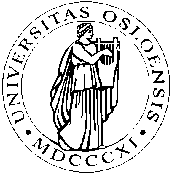 SKOLEEKSAMEN2015/HØST4 siderBokmålSPA1101 - Spansk språkkunnskap AVarighet: 4 timer							Fredag 11. desember 2015Tillatte hjelpemidler på skriftlig eksamen: Ettspråklig ordbok uten grammatikk eller bøyningsmønstre. Alle svar skal skrives på gjennomslagsark.PARTE A: GRAMÁTICA(esta parte cuenta el 60%)Lea el siguiente texto y conteste a las preguntas:Encuentre en el texto: (1) dos ejemplos de verbos transitivos y (2) dos ejemplos de verbos no transitivos. Comente ampliamente las características de cada uno de estos verbos. (6 puntos)Analice morfológicamente las palabras inagotables, subsuelo y climático. (6 puntos)Analice la forma verbal deberían permanecer y explique su uso en el texto. (6 puntos)Analice ampliamente el uso de ser, estar y haber marcados en los siguientes ejemplos. (15 puntos)Las reservas de petróleo, gas y carbón que (1)hay en el planeta (2)son limitadas. México (3)es uno de los 15 países que más contribuyen al cambio climático.Los bosques del planeta (4)están desapareciendo a un ritmo de 13 millones de hectáreas cada año, según la FAO.La próxima Cumbre del Clima (5)será en París, entre el 30.11 y el 11.12.2015Complete el texto siguiente con los tiempos del pasado de los verbos propuestos.           (15 puntos)Cuenta la leyenda que existió un rey maya llamado Chechén que cometió terribles excesos con su pueblo. Al parecer, este monarca (1)tener… atemorizados a todos sus súbditos, a los que (2)perseguir…, acosaba, maltrataba e incluso (3)llegar… a matar, sólo por el placer de mantenerlos sometidos y aterrorizados. La situación (4)llegar… a ser tan caótica que un buen día, el pueblo (5)sublevarse… y (6)levantarse… en armas contra su monarca. Chechén (7)ser… perseguido y finalmente matado en una revuelta, pero antes de morir (8)jurar… que regresaría para vengarse de todos. Su cuerpo fue enterrado en mitad de la selva lejos del pueblo. Meses después, sobre su tumba (9)comenzar… a brotar una planta no conocida hasta entonces. (10)Seguir… creciendo hasta convertirse en un árbol oscuro, fuerte y venenoso que muy pronto (11)extenderse… como una plaga por toda la selva. Toda persona que (12)entrar… en contacto con su savia dañina (13)padecer… los males de aquel veneno. El rey había cumplido su venganza. Ese árbol (14)recibir… el nombre de chechén.Un tiempo después, una bellísima princesa maya con fama de bondadosa y muy querida por todos, llamada Chacá, desgraciadamente (15)enfermar… de gravedad y al cabo de unos días (16)morir…. La gente del pueblo (17)decidir… enterrar su cuerpo junto a la tumba de Chechén para alejar con su bondad al temido fantasma del malvado rey. Pronto (18)surgir… de la tierra otro pequeño árbol, esta vez, con cualidades curativas. (19)Ser… el chacá, que también (20)extenderse… por la selva en la misma proporción que el chechén y, hoy en día, casualidad o no, detrás de un chechén siempre hay un chacá. Para todo veneno hay siempre un antídoto. En la cosmovisión maya existe la concepción del equilibrio entre el bien y el mal. In lak´ech, hala ken.Analice ampliamente el uso de los tiempos de los verbos en los casos marcados con los números  5, 12, 17 y 19 del ejercicio anterior. (12 puntos) PARTE B: COMPRENSIÓN(esta parte cuenta el 40%)La deforestación y sus causasLos ritmos de deforestación que sufre México son alarmantes. La acelerada destrucción de los bosques ha colocado en estado de emergencia a una gran variedad de especies de flora y fauna que dependen de ese ecosistema. Entre esas especies se encuentra la humana.El ritmo de deforestación que padece nuestro país es uno de los más intensos del planeta: de acuerdo con el Instituto de Geografía de la UNAM, cada año perdemos 500 mil hectáreas de bosques y selvas. Eso coloca en riesgo de extinción a una gran variedad de plantas y animales, así como a muchas comunidades que a lo largo de generaciones han encontrado en este ecosistema un medio de vida, a tal grado que han aprendido a aprovecharlo sin destruirlo. Esto también nos coloca en el quinto lugar de deforestación a nivel mundial.México es uno de los países con mayor biodiversidad en el planeta, y una gran parte de esa biodiversidad depende de los bosques y selvas. Esa riqueza natural ha tenido una expresión en el terreno cultural, donde múltiples culturas han creado formas sociales, culturales y artísticas en torno a este ecosistema. Hoy, esto está en riesgo.La deforestación conlleva una drástica disminución en el suministro de agua a escala local y nacional. Asimismo, rompe el equilibrio climático a nivel regional e incluso planetario, todo esto hace mayor la amenaza que representa el cambio climático global.En México, la principal causa de deforestación es el cambio de uso de suelo para convertir los bosques en campos de cultivo. Esa práctica ha sido fomentada por todos los niveles de gobierno, que sólo han visto los bosques y las selvas como terrenos improductivos, sin poder entender sus múltiples beneficios ni su carácter vital. Los incentivos, que el gobierno ha dado, han propiciado que la gente corte sus bosques a cambio de recursos económicos. Otro factor que atenta contra los bosques es la tala ilegal, un problema grave en nuestro país pues se estima que el 70% del mercado nacional de madera tiene procedencia ilegal.Pese a esto, Greenpeace considera que estamos a tiempo para frenar esta escalada depredadora y garantizar la supervivencia de nuestros bosques y selvas.Encuentre en el texto la palabra exacta para las siguientes definiciones: (5 puntos)Unidad de superficie que equivale a diez mil metros cuadrados.(sustantivo femenino plural)Quebrar o hacer pedazos. (forma personal del verbo)Que impulsa o estimula la realización de una actividad o la mejora de los rendimientos.(sustantivo masculino plural)Moderar, contener o detener el movimiento. (forma no personal del verbo)Enérgico, radical, riguroso o muy severo. (adjetivo femenino singular)Explique de qué manera cree usted que podemos luchar contra la deforestación y el cambio climático. En la explicación deben aparecer los términos riesgo de extinción, biodiversidad en el planeta y fomentar.(entre 15 y 20 líneas): (10 puntos)Analice y comente con sus propias palabras, de manera amplia y con ejemplos, uno (1) de los siguientes temas (entre 30 y 40 líneas): (25 puntos)Verbos copulativos y verbos predicativos.(Utilice ejemplos de los textos de las páginas 1 y 3, y también ejemplos propios).Los diferentes tipos de adjetivos.(Utilice ejemplos de los textos de las páginas 1 y 3, y también ejemplos propios).La formación de nuevas palabras por derivación y composición.(Utilice ejemplos del texto de la página 3, y también ejemplos propios).Los pronombres personales átonos en función de Objeto Directo.(Utilice ejemplos del texto de la página 3, y también ejemplos propios).____________________________________________________________________________Hvis du ønsker begrunnelse: Ta kontakt med sensor på e-post innen 1 uke etter at sensuren er kunngjort i StudentWeb. Oppgi navn og kandidatnummer. Sensor bestemmer om begrunnelsen gis skriftlig eller muntlig.Los combustibles fósiles no son inagotables. Las reservas de petróleo, gas y carbón que hay en el planeta son limitadas y están disminuyendo debido a la gran demanda de energía de nuestra sociedad. Pero esa no es la única razón por la que, según los científicos, se debería limitar la extracción de hidrocarburos que hay almacenados en el subsuelo. Según sostiene un estudio publicado en la revista Nature, si la humanidad realmente pretende combatir los efectos del cambio climático, buena parte de estas reservas deberían permanecer bajo tierra.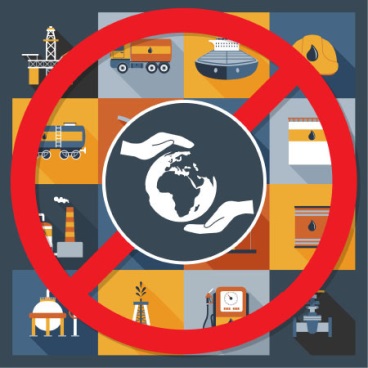 